Parish Council MEETING MINUTES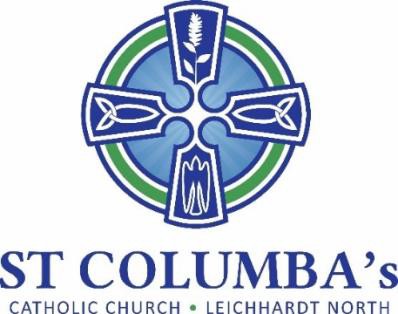 Tuesday 23 November 2021 7.30 pmITEMACTION1. Welcome, opening prayer and reflection:Opening prayer by Fr. PeterNo action required2. Attendance / Apologies: Present: Renata Popovic-Tomac, David Hair, Debra Galofaro, Fr. Peter, Jennifer Cheal, Therese Pacey, Nicola Connors, Anne Coffey, Ray Choi Apologies: Tino MianNo action required3. Minutes of the previous meeting to be moved:AcceptedNo action requiredBusiness arising from previous meeting: Nil6. School report Delivered by Debra Galafaro:Appointments/Recruitment: Megan Owens, Assistant PrincipalAngela Tierney, REC (was acting AP)Nicola Connors is taking 12 months leave so we will recruit a temp replacement.          Thanks to Fr Peter for his support with these activities.Return of Face to Face teaching – very proud of students, parents & teachers.  Everyone working together and it is lovely to be back.School continues to be guided by Covid rules & is closely following restrictions.Graduation Mass for Year 6. Vaccinated parents can attend but others can participate via zoom.Playground equipment will be installed during Christmas holidays. The equipment refresh will cater to all ages.No action required7. Sacramental Program Delivered by Nicola Connors:First Holy Communion Program has commenced and run over 5 weeks.Celebrations will be part of the normal as happened last year.No action required8. Christmas MassesChristmas celebrations will be the same as last year with 2 masses outside –vigil at 6pm and morning at 9am. It would be good to have a Marquee in case of rain. Will need a lot of volunteers for check-ins (wait to see covid requirements)Ask Gus to run the PA for both masses.Ask John Jacobs if he can play at 9am mass. Fr Peter
 NicolaNicola9. Parish sub-committee updates Social Committee Advice from the Archdiocese is no social events at this stage.Social JusticeLast meeting of year is 1 December.JRS contributions will be starting up again with a focus on different item/s per month.Delivery of goods occur on Tuesday and Thursday  & could use assistance. Ray has offered support.Debra indicated the school would like to support. Could ask parents for assistance.St Vinnies Christmas appeal for voucher/hampers will happen on 4/5 December.Liturgy – NilCommunications – NilSocial Media Jennifer has contacted the websites hosts and is awaiting their advice.DavidJennifer8. New Items  Marcia has resigned. She has taken up a full-time role. We have engaged a temp, Bernard, filling in while recruitment is finalised.An agency has screened candidates and Fr Peter and Debra have interviewed and will make a decision. Fr Peter will talk to the agency for next step.The selected candidate will start in the new year.Marcia prepared a handover documentation.The use of QR codes at masses seems to be working well.We need to get more volunteers to assist.Diocese have found that a lot of people have not come back to masses for several reasons:ConfusionDifferent online optionsMany anxious.Covid safe nativity for children is planned for Christmas. For Christmas masses we will use the school sound system as the parish system is dodgy.When investigated previously a replacement was too expensive but we should re-investigate. The school could use it as well. Nicola has a friend who may be able to assist or check with James (the IT guy).Welcome to Ray Choi to has joined the Parrish Council.Next meeting in Early Feb – spill roles and refillFr Peter / DebraNicolaNicola / Fr PeterNext meeting: TBA – early 2022